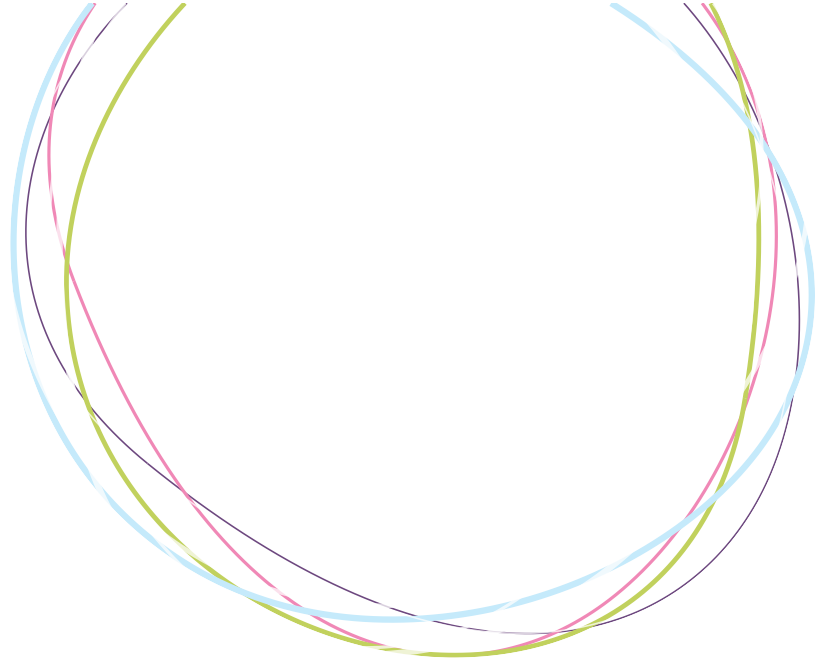 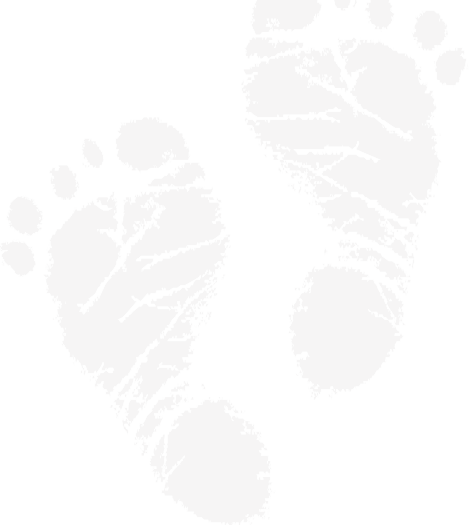 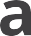 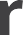 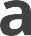 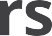 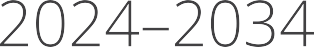 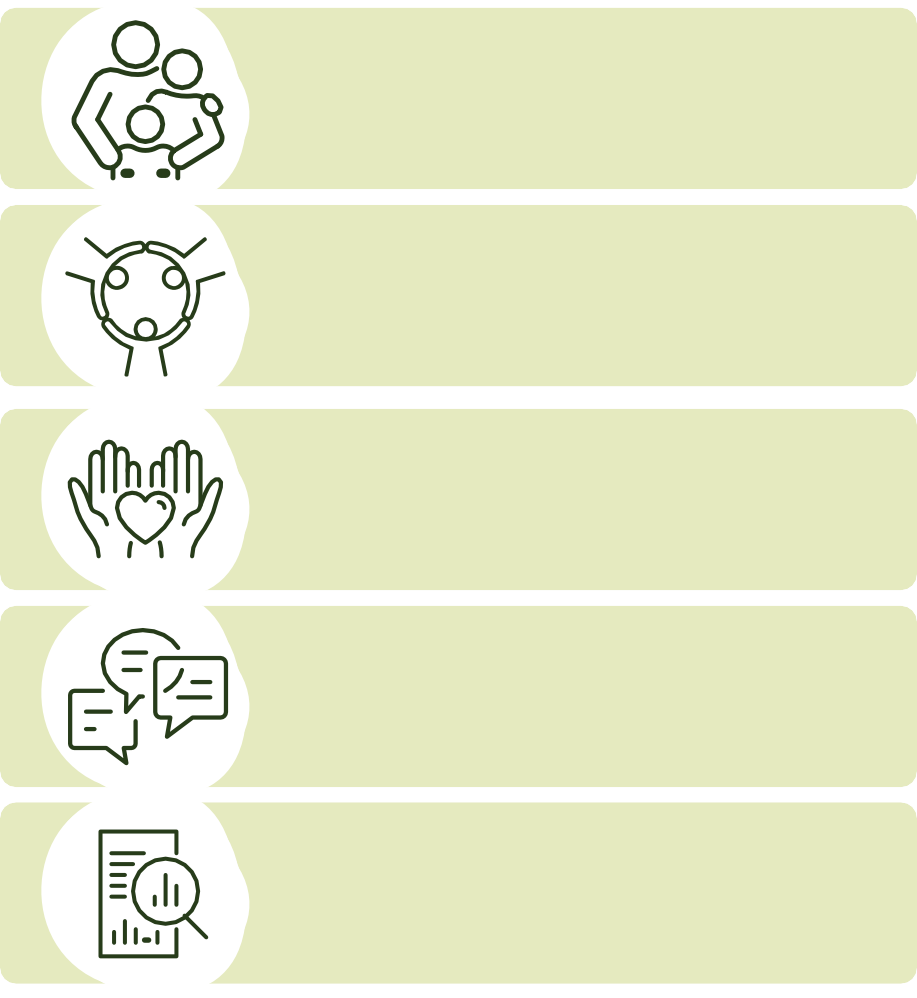 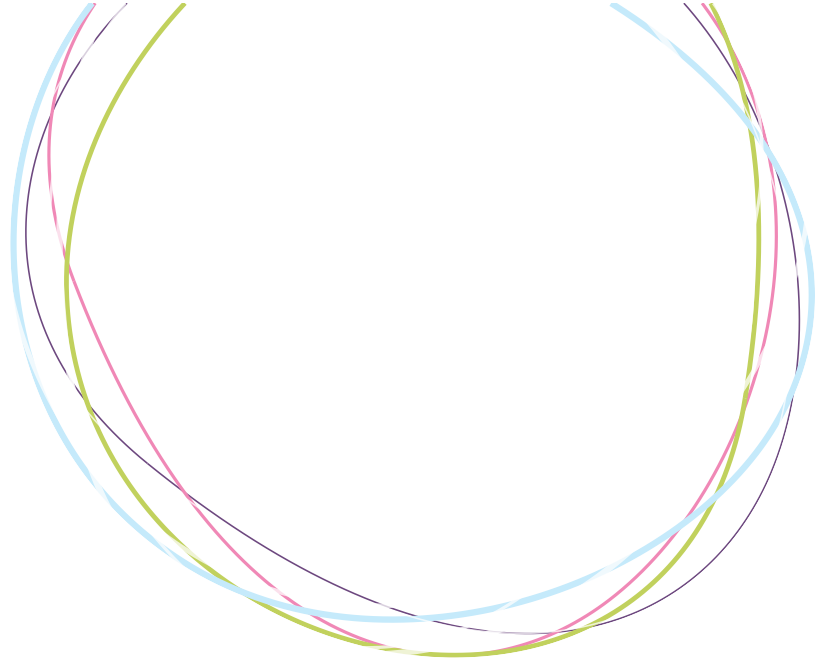 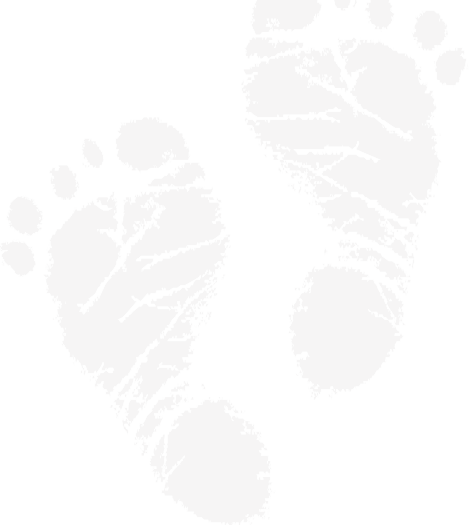 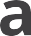 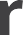 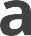 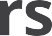 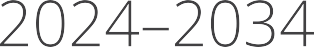 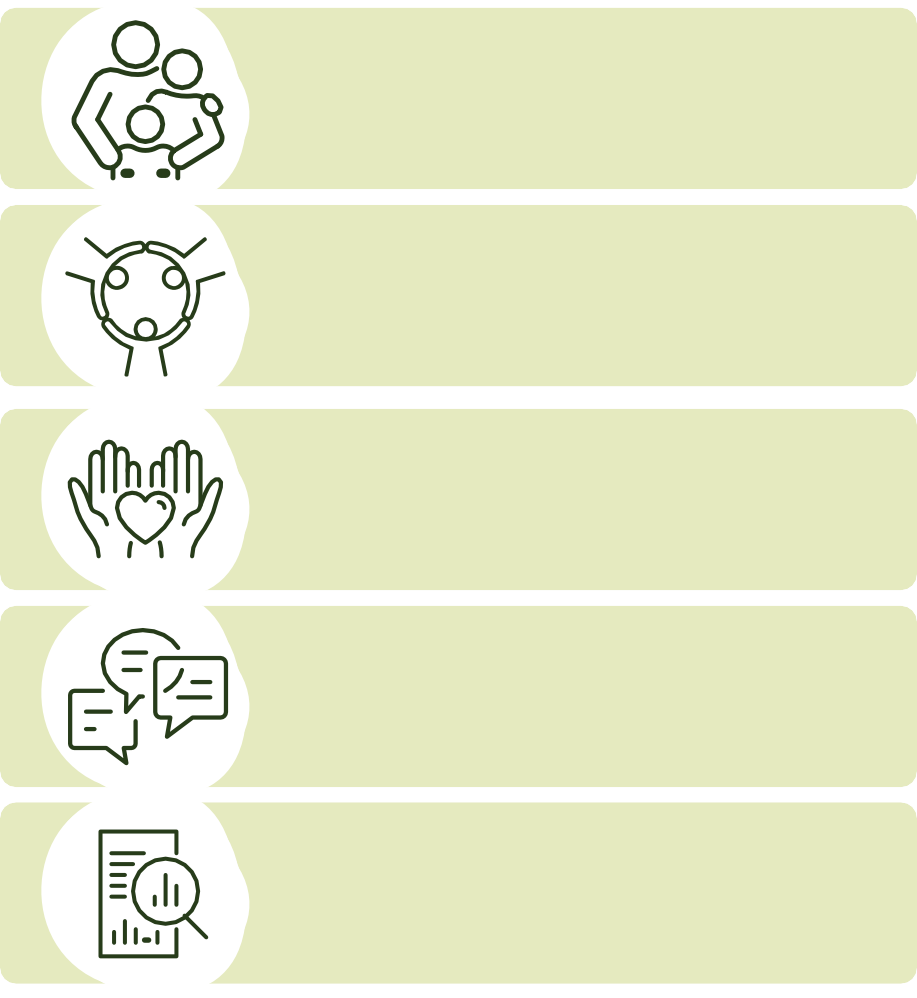 Chiến lược Mầm non 2024–2034Chiến lược trên một trang      Tầm nhìnRằng tất cả trẻ em ở Úc đều phát triển mạnh mẽ trong những năm đầu đời. Các em có cơ hội phát huy hết tiềm năng của mình khi được nuôi dưỡng bởi những gia đình được trao quyền và kết nối, những người được cộng đồng vững mạnh hỗ trợ.	1. Lấy trẻ em và gia đình làm 
trung tâm2. Dựa vào thế mạnhTôn trọng gia đình và cộng đồngCông bằng, hòa nhập và tôn trọng sự đa dạngĐưa ra thông tin dựa vào bằng chứngEarly Years Strategy 2024–2034 | Australian Government                                                 Chiến lược Mầm 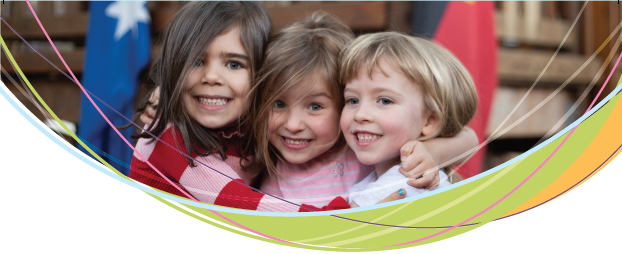      Early Years Strategy 2024–2034 | Australian Government	 Chiến lược Mầm1Trẻ em được nuôi dưỡng và an toàn 2Trẻ em khỏe mạnh về mặt xã hội, tình cảm, thể chất và tinh thần3Trẻ em học tập4Trẻ em có bản sắc và mối liên hệ chặt chẽ với văn hóa5Trẻ có cơ hội được vui chơi và tưởng tượng6Nhu cầu cơ bản được đáp ứng7Các gia đình được trao quyền, kết nối và hỗ trợ8Cộng đồng là nơi mạnh mẽ và hòa nhập để trẻ em và cha mẹ hoặc người chăm sóc của chúng sống, phát triển, vui chơi và kết nốiQuý trọng những năm mầm non Nâng cao nhận thức về tầm quan trọng của 
tuổi thơQuý trọng những năm mầm non Công nhận tiếng nói của trẻ em và gia đình 
của các em Trao quyền cho cha mẹ, người chăm sóc và gia đình Trao quyền cho cha mẹ, người chăm sóc và gia đình bằng các kỹ năng, nguồn lực và khả năngTrao quyền cho cha mẹ, người chăm sóc và gia đình Hỗ trợ cha mẹ kết nối với các phụ huynh khác và cộng đồng địa phương của họ Trao quyền cho cha mẹ, người chăm sóc và gia đình Thực hiện các hỗ trợ và dịch vụ đáp ứng và hòa nhập cho trẻ em và phụ huynhTrao quyền cho cha mẹ, người chăm sóc và gia đình Hướng tới tiếp cận phổ cập giáo dục và chăm sóc mầm non Hỗ trợ và làm việc với cộng đồng Hỗ trợ các giải pháp địa phương cho các vấn đề địa phươngHỗ trợ và làm việc với cộng đồng Thúc đẩy việc ra quyết định chungTăng cường trách nhiệm giải trình và sự phối hợp Tích hợp, cộng tác và điều phối tốt hơn các chính sách, chương trình và dịch vụTăng cường trách nhiệm giải trình và sự phối hợp Dữ liệu, nghiên cứu và đánh giá
 mạnh mẽ hơn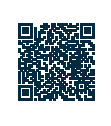 